Kunyung Primary School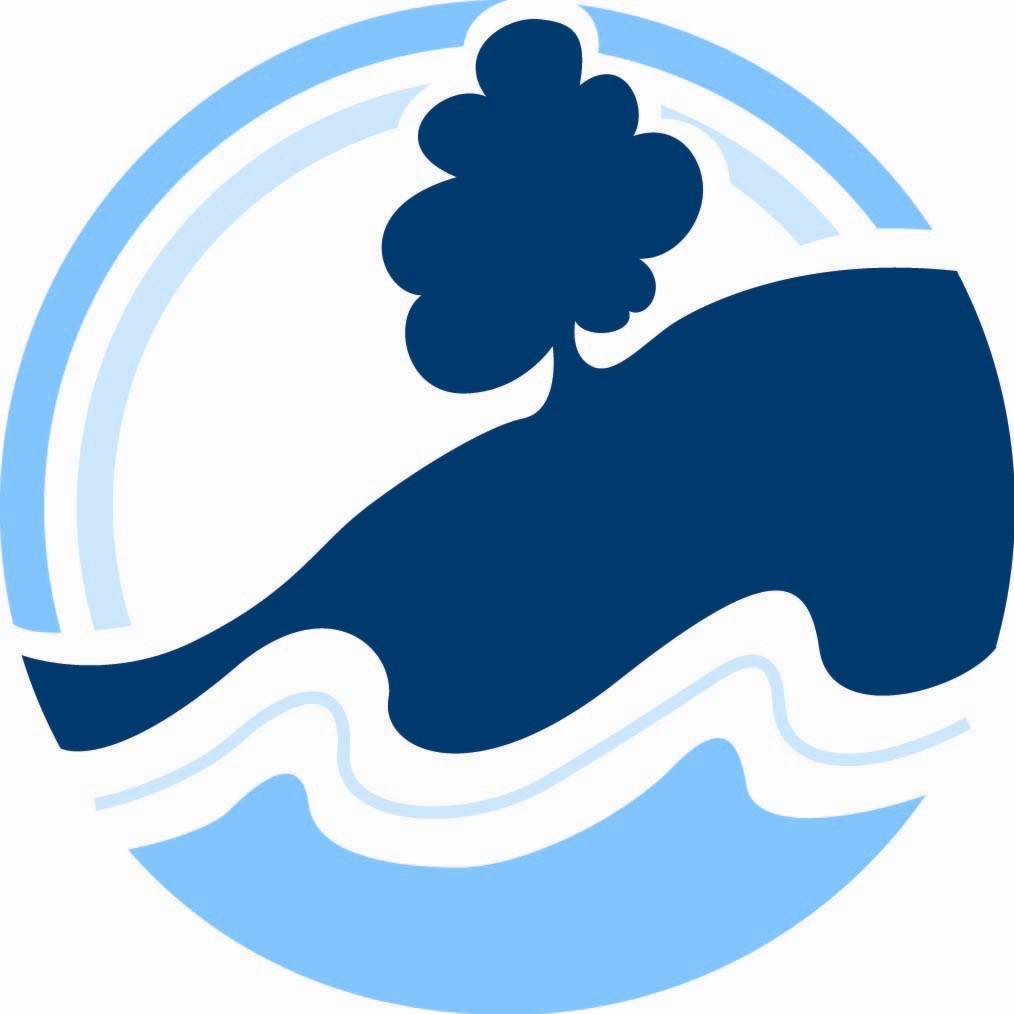 5182Draft Program Budgets 2017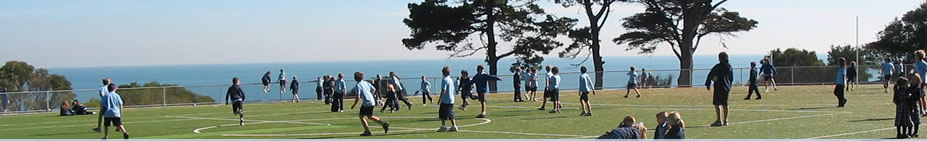 PROGRAM BUDGETINGEach year our finance committee has the job of determining the budget for the following year based on evaluation of the current programs.  Parents, teachers and students can all play a role in this process, contributing their suggestions as to how we can best use human and other resources so that our school environment provides each individual with the opportunity to achieve his or her 'personal best'.It is important that the process is based on the needs of the school community.  Financial support for these programs must then be considered.  Government grants, sponsorship, hire of facilities, interest, commission, fundraising and parent contributions provide our revenue.School council ratifies and monitors the expenditure of these funds.Income and expenditure for 2017 has been estimated as:TimelineAugustCollation of information from community gathered throughout the year:*	Parent, student and staff surveys*	Committee reports*	On going staff evaluation.SeptemberPreparation of the following year's program budgets:*	Debate*	Discussion*	Prioritization of items.Finance sub committee reconciles program budgets with projected income.Program budgets referred back to staff if necessary.Drafts to School Council prior to term 3 holidays.October/NovemberPresentation to School Council for examination and ratification.Publication of booklet.Table of ContentsINFORMATION AND COMMUNICATIONS TECHNOLOGY	Information Technology	5Technical Support	7THE ARTS		Visual Arts	8	Performing Arts	9ENGLISH		Literacy Intervention	11HEALTH AND PHYSICAL EDUCATION	12LANGUAGES OTHER THAN ENGLISH	French	15STEM	STEM	16INTERNATIONAL BACCALAUREATE	17LIBRARY	18STUDENT WELFARE		Welfare	20BUILDING SERVICES		Building Services	23	Maintenance & Minor Works	23	Inspections	24ADMINISTRATIVE SERVICES		Administration	25	Utilities	27	Furniture & Equipment	28	School Promotions	29PROFESSIONAL DEVELOPMENT	32PHOTOCOPYING	34CLASS & TEACHER REQUISITES	35CANTEEN	37CASUAL RELIEF TEACHERS	39ACCOUNTABILITY AND REPORTING	41SCHOOL COUNCIL INITIATIVES	43APPENDIX 1 - EXPENDITURE & INCOME/FUNDS AVAILABLE	APPENDIX 10 - ORDERING PROCEDURES	KUNYUNG PRIMARY SCHOOL							     2017 BUDGETPROGRAM	TECHNOLOGY STUDIES		- INFORMATION TECHNOLOGY	                       RESPONSIBILITY:  David Barnes1.	PurposeTo teach students essential skills and to develop confidence and competence in the use of ICT.To enrich all Key Learning Area programs through the use of ICT.To use ICT to enhance the development of students’ communication and thinking skills.2.	GuidelinesTechnology has the potential to enhance the curriculum resulting in more effective learning.  Technology can and should be used in diverse ways and across all curriculum areas.Information retrieval and interchange is an important aspect of computer usage.Word processing and publishing packages will be used extensively for a wide range of purposes.Children need to develop basic skills to enable them to use computers effectively and confidently.3.	EvaluationLeading Teacher to facilitate regular review of I.C.T. across the school.Review the school’s ICT scope and sequence chart, and related supporting software.Monitor routine and specialist support.Monitor the effectiveness and economy of the Internet Service provider to meet the needs of the school.4.	ImplementationInformation & Communication Technology co-ordinator to oversee the development and implementation of the ICT program.Term planners to include ICT as an integral part of curriculum.Every class will be timetabled to use the Resource Centre (Library/computer lab) for 1 session per week with a specialist teacher providing A.P.T. time for one semester.  During the semester in which LOTE replaces ICT grades will be timetabled to use the lab.  An additional 4 to 5 computers will be located in every classroom.Teachers will be encouraged to develop their information technology skills and knowledge through regular professional development.  Specific PD to allow the effective implementation of the planned program will be included on the agenda for unit meetings/staff training sessions.In 2008 the school will compile a 5 year plan to support the ongoing maintenance and further development of its I.C.T. capabilities.  To support this development all staff will completed an online ePotential survey.The Information Technology coordinator will liaise with DE&T employed technician.  The Routine and Operational Support grant will be used to purchase additional technical support when necessary.Televisions on portable trolleys are available – three at the top level and six within the relocatable complexes.  Use of data projectors will provide greater functionality.The Library technician will be responsible for recording programs using ClickView software/hardware.Parents and members of the wider community will be given the opportunity to participate in the ICT program and use the school’s facilities.5.	Resources RequiredExpenditure for this program will be charged to:	1301 .. Information Technology	1320 .. Technical SupportInformation TechnologyPriority 186101	Non curriculum consumablesRequisites		200Cables		500Batteries		100Globes		2000	86105	Computer software <$1000Software – network support		60086402	Repairs, maintenance and hire of equipmentProposed upgrades from Computer Tech:New data points for main building (new access points)New switching infrastructureReplacement cabinet for the admin office area, and centralize the eduSTAR equipment to improve wireless authentication for staff and studentsData cabling changes to the admin security room to improve the network               backbone and centralise the network traffic, reducing the distance data needs                     to flow before getting back to the users						300086403	Leased/hired equipmentLease of 41 Lenovo x131e Entry Level Notebooks – Final lease payment plus buyout		3240Lease 20 Lenovo Yoga x11e Entry Level Notebooks		7182Lease of 4 Lenovo Yoga x11e (Preps) Lease of 10 Lenovo x11e	5340Lease of 7 Lenovo 131e and 5 Lenova Yoga Entry		3400Lease of other equipment/servers		500086404	Computer equip <$1000TV’s to replace interactive whiteboards where needed		 7500TV’s for 2 new and 4 existing classrooms 		900086606	AffiliationsEduBlogs 5@$40		200RESOURCES REQUIRED		$472621320  Technical SupportPriority 189201	Technical support general Initial set-up at beginning of year, plus additional time		     2500RESOURCES REQUIRED		$2500KUNYUNG PRIMARY SCHOOL							     2017 BUDGETPROGRAM   THE ARTS		        RESPONSIBILITY:  Arlene Drummond & Helena Rodger		- VISUAL ARTS1.	PurposeTo provide children with opportunities to express ideas, feelings and purpose through creative processes.To assist children to reflect upon their own and others art work through discussing, analysing, interpreting and evaluating visual art from their own and other cultures.2.	GuidelinesActivities will encompass The Arts dimensions of:•	Creating and making•	Exploring and responding.Each student will experience within the Visual Art program areas of construction, drawing, painting, modelling and threads and textiles.3.	EvaluationStudent achievements will be evaluated in conjunction with the Victorian Essential Learning Standards relating to the relevant dimensions.Student self evaluation will be encouraged.4.	ImplementationAn art teacher(s) will be appointed whose role will be to:•	develop and implement a balanced yearly program for P - 6•	maintain the art room as an attractive, well organized working environment•	support class teachers as required with ideas, strategies and programs where appropriate•	maintain display boards around the school•	make props to support School musical/Christmas concert.5. 	Resources RequiredExpenditure for this program will be charged to:	4001 .. ArtPriority 186104	Curriculum ConsumablesProgram materials		9750RESOURCES REQUIRED		$9750KUNYUNG PRIMARY SCHOOL							     2017 BUDGETPROGRAM  THE ARTS 	                      			     RESPONSIBILITY:  Lynne Edwards		- PERFORMING ARTS1.	PurposeTo encourage in children, an enjoyment and understanding of music, which will enrich the quality of their livesTo assist children to realize their potential by providing opportunities for creativity and expression through music.2.	GuidelinesActivities will encompass The Arts dimensions of:•	Creating and making•	Exploring and responding.3.	EvaluationStudent achievements will be evaluated in conjunction with the Victorian Essential Learning Standards relating to the relevant dimensions.Student self evaluation will be encouraged.The students will be assessed primarily by their:interest and enthusiasmskill developmentgrasp of concepts presented.A variety of assessment tools will be used:informal observationchecklist of learning outcomesstudent worksheetsrecord of students’ participation in elective groupsself evaluation.4.	ImplementationThe role of the Performing Arts teacher will be:develop and implement a balanced weekly program from Prep – 6 drawn from a wide range of methods and resourcesconduct extra-curricular music groups e.g. choir, dance and instrumentalorganize music excursions/incursionsorganize whole school musical events i.e. odd year – School musical, even year – Christmas concertMusic lessons include singing songs, games, playing instruments, movement, listening activities, creating music and performing music to others (individually or in groups).Opportunities for private instrumental tuition in guitar, flute or violin will be provided on site during school hours by external providers.5.	Resources RequiredExpenditure for this program will be charged to:	4009 .. Music PerformancePriority 180071	Casual relief teaching staffCRTs for musical rehearsals/aged care visits		120086101	Non curriculum consumablesTeacher references		20086104	Curriculum consumablesConsumables		1000Class sets		30086105 	Computer softwareMusic editing		100RESOURCES REQUIRED		$2800Priority 2	2 ipadsPriority 3	5 ipadsKUNYUNG PRIMARY SCHOOL					    		     2017 BUDGETPROGRAM   LITERACY INTERVENTION		    	RESPONSIBILITY:  Denise Law1.	Purpose2.	Guidelines3.	Evaluation4.	Implementation5.	Resources RequiredExpenditure for this program will be charged to:	4151 .. InterventionPriority 186104	Curriculum ConsumablesWhiteboards, markers, magnetic letters		300Curriculum consumables e.g. card, laminating pockets		200Benchmarking kit		470RESOURCES REQUIRED		$970KUNYUNG PRIMARY SCHOOL					    		     2017 BUDGETPROGRAM	PHYSICAL EDUCATION								       RESPONSIBILITY: Craig Entwistle1.	PurposeThe Physical Education program should contribute to the overall fitness, motor co-ordination and skills development of all children.  Regular enjoyable physical activities should enable children to acquire the physical and social skills necessary for participation in sport and leisure pursuits.2.	GuidelinesTraffic Education will be an integral part of the Health and Physical Education program.  Road safety awareness will be presented via practical and theoretical exercises with increasing emphasis on skills needed when in charge of a vehicle.  Bicycle Education will be taught as a practical subject from grades 3 to 6.The Physical Education program should provide opportunities for skill development in the following areas:-	athletics		-	water safety and swimming-	major and minor games	-	ball handling-	dance			-	gymnasticsSocial skills involved in being a leader, a team member and a 'good sport' should be an integral part of the program.	Children should participate in all activities unless prevented from doing so by a medical condition verified by the parent.Inter-school competition is an important part of the program.  Children with advanced skills should be encouraged to compete at higher levels.	Opportunities for friendly competition beyond the school program will be encouraged.The Perceptual Motor Program will be used.  This is based on the 'Jack Capon Perceptual Motor Program' and 'Perceptual Motor Programs' by Judie Bulluss and Peter Coles.Perceptual motor abilities promoted will include body image, balance, spatial awareness, hand/eye co-ordination, foot/eye co-ordination, laterality, directionality and form discrimination.  Other attributes of movement which will be developed will be rhythm, locomotor co-ordination, agility, strength and flexibility.A sequential program of camping activities will promote confidence, independence and new outdoor education skills in a social environment beyond the school.  The DE&T publication 'Safety in Outdoor Education' will be used to ensure that correct, safe procedures are followed.3.	EvaluationEvaluation should be carried out by all staff members involved in the program.This may be by	-  Fundamental Motor Skills checklists	-  physical fitness tests	-  pre and post unit testing of knowledge	-  subjective observation of student achievement.Participation in inter-school competition, sporting clinics and other physical activities outside school should be a valuable indicator.4.	ImplementationHealth topics will be included in integrated studies units.  Drug Education and Equal Opportunity policies will be considered in program planning.Desirable eating, social and hygiene behaviour will be encouraged incidentally and in formal sessions.Health and PE CSF strands related to Physical Activity and the Community, Human Development, Human Relations, Safety, People and Foodstuffs will be considered when planning integrated units.  Units of work on Drug Education following a harm minimisation approach will be developed.Road safety topics will utilize available resources from VIC ROADS.  The timetable will be arranged so that Bike Education sessions will be conducted on the asphalt without disruption to other classes.Regular sessions of PE should be held (daily where possible) with longer sport sessions for the upper school. The physical education or classroom teacher will operate these classes.  'Platoon' sessions in grade level areas can be used to assist organization, and may be included in the weekly class programs through all levels of the school.Staff will be encouraged to participate in professional development activities in Health and PE where appropriate.While inter-school sport competitions will be held, the emphasis will be on taking part rather than winning.  However, children will be encouraged to progress through district, zone and state finals, thus allowing particular skills and abilities to be demonstrated.Extra curricular sporting clinics such as basketball, cricket, squash and the Vic Kick football clinic are to be encouraged.  A Sports Expo will be held for all middle and senior students.All students in grades prep - 6 below level K8 will be offered a swimming program at Kings pool.   Water Safety programs for senior and middle students will be conducted in term 1.  These opportunities will be self funded.  Additional swimming opportunities will be given to those students wishing to participate in the inter-school swimming carnival.Each prep student will have at least two half hour PMP sessions per week.  Each session will be organized into supervised activities 'stations'.  Parent/student assistance will be utilized to enable a high level of performance by students.Camps will be offered to all students from grades 3-6.  The Middle grades will have a 3 day camp and Seniors a full week camp.  Buses with seat belts will be organized.5.	Resources RequiredExpenditure for this program will be charged to:	4206 .. Physical Education	4250 .. Sport Education Jnrs	4251 .. Sport Education Mids	4252 .. Sport Education Snrs	4253 .. Swimming Jnrs	4254 .. Swimming Mids	4255 .. Water Safety Program	8320 .. Middles Camp	8321 .. Seniors CampPhysical Education .. 4206Priority 180071	Casual relief teaching staffDistrict rep. at Cross Country, 1 CRT day @ $300		300Annual Planning Day, 1 CRT day @ $300		300Attendance at Divisional Aths Day, 1 CRT day @ $300	300Attendance at Divisional Swimming Day, 1 CRT day @ $300	300District Sports Day 1CRT @$300		300Divisional Football Day 1CRT @$300		30086101	Non Curriculum ConsumablesTeacher administration requirements		15086104	Curriculum ConsumablesPE equipment inc. classrooms, replacement uniforms		400086803	AffiliationsMEMDSA		715School Sport Victoria		55689103	Donation, gifts and awardsGraduation trophies, engraving		200RESOURCES REQUIRED		$7421Sport .. 4206Sports Expo - self fundedAthletics Carnival - self fundedWater Safety program - Seniors - hire of equipment - self fundedSomerville Health and Aquatic Centre swimming program - self fundedCamps .. Middles Camp.. 8320Seniors Camp.. 8321Self fundedKUNYUNG PRIMARY SCHOOL							     2017 BUDGETPROGRAM   LOTE (LANGUAGES OTHER THAN ENGLISH)								        RESPONSIBILITY:  Alex Montana1.	PurposeTo provide a language program which develops an appreciation and understanding of another culture.  It should provide opportunities for children to extend their natural talents for learning a language and enrich their studies in other parts of the curriculum.2.	GuidelinesChildren should develop an appreciation of another culture.Children should develop an interest in learning another language.French will be studied in Senior grades.The LOTE  program should:be sequentialuse reading, writing, speaking and listening with an emphasis on oracybe integrated into the curriculum where possibleteach the language functions set down in the Kunyung curriculum document using a varied range of topicsuse existing human and other resources.3.	EvaluationStudent assessment takes place through:students participating in communication activitiescompletion of assessment activitiesstudent self assessment activities.The effectiveness of the program is evaluated by classroom teachers.Responses from students and parents will be considered when the program is evaluated.Progression measures – Level 4 – Pathway 1 of VELS will be used as a guide.Benchmark language functions outlined in the Kunyung curriculum document will be as a guide.4.	ImplementationFrench will be taught using simple language and cultural aspects and incorporating language functions as outlined in the Kunyung curriculum planning documents.  This program will be implemented as a specialist program for one semester for every child from Prep – 6.  Weekly lessons will be of approximately 40 minutes duration.Class teachers will support the acquisition of French within classrooms where appropriate, including special cultural days and if requested by the LOTE teacher.Strong community links will be encouraged to broaden the learning opportunities for students.5.	Resources RequiredExpenditure for this program will be charged to:	4315 .. FrenchPriority 186104	 Language Nut, Student Worksheets etc.		960RESOURCES REQUIRED		$960PROGRAM  STEM (SCIENCE TECHNOLOGY ENVIRONMENT MATHEMATICS)	           									           RESPONSIBILITY: ????1.	Purpose2.	Guidelines and Implementation3.	Evaluation4.	Resources RequiredExpenditure for this program will be charged to:	4550 .. STEM	Priority 186104	Curriculum ConsumablesScience equipment as per list provided by David Keystone		8689Additional equipment		2500Consumable materials		2500RESOURCES REQUIRED		$13689PROGRAM  INTERNATIONAL BACCALAUREATE	           RESPONSIBILITY: Kim Jackson1.	Purpose2.	Guidelines and Implementation3.	Evaluation4.	Resources RequiredExpenditure for this program will be charged to:	5050 .. International Baccalaureate	Priority 186101	Non curriculum consumables	Teacher periodicals		 50086104	Curriculum consumablesConsumable materials		30086803	Affiliation	Annual IB registration fee & Vic PYP network		1100086930	Light refreshments on siteLight refreshments on site		2000RESOURCES REQUIRED		$13800KUNYUNG PRIMARY SCHOOL							     2017 BUDGETPROGRAM   LIBRARY/RESOURCE CENTRE	        		       RESPONSIBILITY: Belinda Wright1.	PurposeTo provide and maintain an up-to-date carefully chosen, multi-media collection that satisfies the specific needs of the staff and the children of this school.  The collection will provide for both the learning program and recreational needs and will cater for a wide range of abilities and interests.  It will provide a balance between many different types of materials of the highest possible quality in order to assure a comprehensive collection appropriate for the users of this library.2.	GuidelinesTo provide a wide range of picture fiction, fiction, non-fiction and reference books for use in the library, classroom and for home borrowing.To manage the cataloguing and circulation of a range of audio-visual materials such as charts, pictures, tapes, CD's and videos.  The library co-ordinates the usage and maintenance of all audio-visual hardware in the school.3.	EvaluationAll areas of the school are requested to report on the effectiveness of the available resources and identify areas in which the collection needs to be expanded.An annual stocktake will be undertaken.Lists of overdue books and notices will be generated regularly.4.	ImplementationA library manager will be employed for 5 days per week (SSO 1) to manage all operational aspects of the Library in liaison with the Leading teacher responsible for I.C.T. & Resource Provision.Classroom teachers are responsible for planning and implementing programs that utilize the available resources.  They are required to supervise students at all times.All users of the library are encouraged to request specific titles, authors and general categories which could be purchased for inclusion in the library collection.5.	Resources RequiredExpenditure for this program will be charged to:4801 .. LibraryPriority 186101	Non Curriculum ConsumablesContact, tape, pencils etc.		170086104	Curriculum Consumables	Class materials		86201 	Library booksAustralian Standing Orders – Picture Story & Fiction, Middle Grade Fiction,Popular Titles subscriptionPopular titles and Christmas subscription		Picture Story books		Fiction books		Nonfiction & Reference books		Magazine subscriptions 		500086803	AffiliationsBookmark support		300SCIS		489RESOURCES REQUIRED		$7489KUNYUNG PRIMARY SCHOOL		                  2017 BUDGETPROGRAM  STUDENT WELFARE AND DISCIPLINE		- WELFARE 					            RESPONSIBILITY: Lois Weldon1.	PurposeOur Welfare approach is designed to enhance the development of positive relationships between students, teachers, parents and other members of the school community by providing a supportive and safe teaching and learning environment.  Our school pledge reflects this:I am standing with people I care for and respect.  I will do my personal best in all things because I am proud to be an Australian and proud to be at Kunyung Primary School.	To establish and maintain an environment which caters for the physical, intellectual, social and emotional needs of the school community.To enhance the development of self-esteem, confidence and social skills.To promote attitudes of tolerance, cooperation and respect.To establish guidelines of acceptable behaviour for students and procedures to be followed for breaches of the behavioural code.To support the aims of the individual policies for Harassment, Equal Opportunity and Drug Education.2.	Guidelines and ImplementationSchool rules will be clearly defined, displayed and communicated to the school community.Responsibilities and rights of students, teachers and parents will be clearly defined and communicated to the school community.Class teachers will annually review the school rights, rules and responsibilities of students with their classes and develop their own class rules in collaboration with their students.A Well Being committee with representation from teaching and SSSO staff will meet fortnightly to identify and assist children ‘at risk’ as well as monitoring the organizational health of the school.  Support for staff and parents may be provided via this committee in consultation with the principal/assistant principal.Activities and programs which encourage the development of self esteem, social skills, personal safety and resilience will be implemented.  Peer mediation will be an important component.  Appropriate resources will be purchased.Procedures will be put in place to recognize positive behaviour shown by the students e.g. Student of the Week, Aussie of the Month, raffle lunches.Procedures will be followed for breaches of school rules and appropriate forms provided when parent notification is necessary.When rules are broken, appropriate consequences will be applied.School referral procedures, programs, resources and support agencies will be included in the Administration folder.3.	EvaluationThe school’s Welfare policy will be continuously evaluated by the Welfare committee and staff.Evaluation of the effectiveness of the Welfare program will be made through:observation of student behaviour and attitudesevaluation of the effectiveness of the programs promoting the development of self esteemthe perceived need for change or improvement in practicesfeedback from students, parents and staff.4.	Resources RequiredExpenditure for this program will be charged to:	5201 .. Student WelfarePriority 180071	Casual relief teaching staffCRT days to support PSD SSG’s 6@$300		180086101	Non curriculum consumablesResources		50086104	Curriculum consumablesSRC & school leader badges, Graduation key rings		1200RESOURCES REQUIRED		$3500KUNYUNG PRIMARY SCHOOL							     2017 BUDGETPROGRAM	MAINTENANCE AND REPAIRS		- BUILDINGS & GROUNDS			            RESPONSIBILITY: Elaine Vitale1.	PurposeTo maintain and develop the school buildings and grounds so that an attractive, stimulating and safe environment is provided for all members of the school community.2.	GuidelinesThe Facilities sub-committee of school council has overall responsibility for the maintenance and improvement of the school buildings and grounds.The school community should play an active role in this process.Playground equipment should be installed and maintained according to DE&T regulations.Short and long term goals should be established using the PRMS system.  Government grants and other financial sources need to be carefully apportioned.  Fifty percent of the grant must be assigned to jobs identified by the PRMS audit and fifty percent to urgent works.3.	EvaluationFeedback from the school community via committee reports and O.S.R. surveys.4.	ImplementationThe Facilities sub-committee will prepare and publish short and long term plans for buildings and grounds maintenance and development.  These will be monitored carefully to ensure that they are not only in keeping with the aspirations and needs of the school community but are financially viable.School community resources, contractors and other personnel will be utilized in accordance with the particular project.  Organization of working bees and other planned maintenance and development tasks will be the responsibility of the committee.  The principal will arrange for urgent maintenance works.Cleaning the internal environment shall be the responsibility of the contractor employed by school council.  The contractor shall purchase all equipment and most expendables with the school providing other materials as per DE&T guidelines.Staff, parents and children will be encouraged to develop and maintain suitable preventative and proactive measures so that:•	The contractor's time is used efficiently•	The school is kept as attractive, clean and as safe as possible at all times e.g. using protective cloths/paper for 'messy' activities, avoiding food spillages on carpet, tidying rooms before leaving at the end of the day, wiping shoes before entering the buildings.Building improvements and new projects will be ongoing, in accordance with available funds and School Community needs.A maintenance person will be employed for one day per week.Working bees will be conducted with opportunities provided for ongoing maintenance by student and parent volunteers. The committee to work closely with the OHS representative to ensure that the environment is maintained as safely as possible.5.	Resources RequiredExpenditure for this program will be charged to:	6001 .. Building Services	6101 .. Urgent Works	6201 .. Maintenance & Minor Works	6401 .. InspectionsBuilding Services .. 6001Priority 186402	Repairs/maint-furn/equipServicing of fridges, mowers, electrical appliances		100086501	SanitationAtlas sanitary collection, scourers, gloves, Spray and Wipe, toilet paper, soap etc,Rentokill		922086502	Contract cleaningContractor's annual payment (invoiced monthly) ex. Gst	6800086503	Refuse and garbageRefuse and garbage		550086504	Building worksSignage		100086505	Ground worksMulch, trees, shrubs, soil, cement etc.		2000Maintenance personnel		5000Working bee expenses		1000RESOURCES REQUIRED		$92720Maintenance & Minor Works .. 6201Priority 186402	Repairs/maint-furn/equipServicing /repairs of hot water systems, heaters, ceiling fansand air conditioning, tree inspections, oval maintenance	600086504	Building worksMaintenance personnel		10120Urgent works or works identified by school		15457Electrical tagging		200086505	Ground worksTree inspections, removal		6000New line marking on Courts incl. safety marking around portable aircon units	3500Maintenance of synthetic surface on oval		3400Mulch for playgrounds		3000Urgent works e.g. boundary fencing, damage to/breakdown of infrastructure	5000 RESOURCES REQUIRED		$54477NB:  Includes carried forward funds from 2016 of $13,359.00Inspections .. 6401Priority 186402	Repairs/maint-furn/equipSMS inspection items e.g. servicing of hot water systems, heaters, ceiling fansand air conditioning, electrical compliance N.B.grant amount only	200086500	Security/safety/fire prev’tionSMS inspection items - including hoses, extinguishers, fire boxes,replacement hoses, extinguisher contents		1477RESOURCES REQUIRED		$3477KUNYUNG PRIMARY SCHOOL							     2016 BUDGETPROGRAM   ADMINISTRATIVE SERVICES								            RESPONSIBILITY: Elaine Vitale1.	PurposeTo develop and maintain a support system which enables the school to function at an optimum level for staff, students and parents.2.	GuidelinesThe principal has ultimate responsibility for the effective functioning of the school.The principal should work collaboratively with school council, the office manager and staff to ensure that financial and other management systems used are within DE&T guidelines.The program budgeting process will be used to ensure that school community needs are responded to within a framework that allows and promotes open communication and collaborative planning.Documents essential for the smooth operation of the school should be reviewed regularly, updated and accessible to relevant persons.We should be striving to care for all individuals in the physical and social sense as well as ensuring that the rights and privileges of staff, students and parents are respected.Open communication, collaborative decision making and staff professional development support should be a high priority in order to achieve shared school goals.3.	EvaluationInformal and formal feedback from school council, staff and the wider school community.  The annual audit will provide an objective assessment of financial procedures.4.	ImplementationAdministrative guidelines for successful day to day operation will be accessible to all staff in written form.  These guidelines will be highlighted at the start of each school year with special emphasis on the role of the School Support Officers.Support personnel e.g. work experience students, Job Skills will be employed at appropriate times.Software packages from the DE&T and other sources will be used to streamline record keeping and provide up to date, accurate information.The principal's time will be allocated to such aspects as communication, liaison, policy and program development, planning, public relations, induction, staff assessment and support.The Business Manager (SSO5) is responsible for the effective implementation of financial and administrative services, and to be a mentor for the SSO staff.  A Front Office Assistant (SSO2) will have primary responsibility as receptionist and specific administrative roles as directed by the principal.Staff members will be encouraged to develop their expertise in facets of administration.Services and equipment will be provided on a carefully planned basis e.g. power, telephone, furniture, office supplies.5.	Resources RequiredExpenditure for this program will be charged to:	7001 .. Administration	7050 .. Utilities	7063 .. Consumables   .. 7001Priority 182801	Bank Charges Monthly EFTpos facility charges		350086101	Non curricDocument wallets, suspension files, pens, printercartridges, destruction of confidential documents		4500Printing inc. Sign in/sign out books, First Aid books, Visitor books	2000Held by by admin for distribution across programs as needed	9900	86105	Computer software <$1000Wushka, Mathletics/Spellodrome		1855986301	Postage		80086302	Telephone	Rental, security line and mobile phone costs		600086403	Leased EquipmentLease of new telephone system (per year for 5 years)		504086500	Security/Safety/Fire PreventionSecurity keys and locks, destructor bags		150086701	Motor Vehicle ExpensesTrailer registration		6186802	InsuranceInsurance for Synthetic turf, Soundshell, Work Cover		300086803	AffiliationsPrincipal/Assistant Principal groups, (Business Managers’ group)	50086902	First Aid MaterialsFirst aid materials		150086910	Conferences/courses/seminarPrincipal class, school council – dinners, inservices etc., ESS staff conferences	100089202	Technical Support GeneralWebsite support – Class Focus	, Online ordering – eSchools, Smartbox archiving online, School Interviews online, Skoolbag		328089103	Donations, gifts and Awards	Donations, gifts and awards		200RESOURCES REQUIRED		$58440Utilities .. 7050Priority 186452	Electricity		2600086453	Gas - mains		400086455	Water Rates		5000RESOURCES REQUIRED		$35000KUNYUNG PRIMARY SCHOOL							     2017 BUDGETPROGRAM   ADMINISTRATIVE SERVICES		- FURNITURE & EQUIPMENT		            RESPONSIBILITY: Lois Weldon1.	PurposeTo provide aesthetic and practical support to staff and pupils with special attention to ease of access, ergonomics and storage.2.	GuidelinesTo support the curriculum it is essential to have equipment and furniture which is safe, aesthetic and appropriate to the user.3.	EvaluationSchool community members response to the adequacy of the equipment supplied.4.	ImplementationRequirements will be purchased in line with program budgeting procedures  i.e. acting upon recommendations from the school community and prioritising the needs identified.Furniture grant for stages 2 & 3 will be fully utilized for items to be placed in the new structure.5.	Resources RequiredExpenditure for this program will be charged to:	2.. Furniture & EquipmentPriority 186401	Furniture/fitt’gs Furniture for new classrooms including blinds		7000Additional tables/furniture for existing classrooms		1000RESOURCES REQUIRED		$8000KUNYUNG PRIMARY SCHOOL		                                    2017 BUDGETPROGRAM  ADMINISTRATIVE SERVICES		            RESPONSIBILITY: Elaine Vitale		- SCHOOL PROMOTIONS1.	PurposeTo acknowledge, record and publicise the people, programs and achievements of the school, thereby enhancing the image of Kunyung P.S. and maintaining or increasing enrolments.2.	GuidelinesImplementation strategies listed in the school promotions marketing plan will be used to enhance the image of Kunyung both within and outside the school community.A school council sub-committee will oversee the development of school promotions.3.	EvaluationInformal feedback from other schools, parents, outside agencies regarding the perception of Kunyung as an educational institution.Observed effect on self esteem of parents, children and staff as a result of responses from others.The effect on enrolments.Results of charter survey of parent community.4.	ImplementationTo increase individual recognition and publicise personal achievement:-	Student of the Week awards will be presented-	weekly newsletter will highlight individuals and personal achievement-	house captains & vice captains, school captains and junior school councillors will be recognized-	achievement stickers will be presented-	thank-you letters for individual contributions will be written-	whole school and school section assemblies will be conducted-	special certificates for achievement/contribution will be awarded-	individual achievements will be featured in media releases-	the Mervyn Chiswell Sportsperson of the Year award will be presented-	the Commonwealth academic award will be awarded to a grade 6 boy and girl for academic excellence-	grade 6 children will design a distinctive windcheater which clearly identifies them as school leaders-	a graduation ceremony shall be held for grade 6 students-	technology will be used to enhance the presentation of the school newsletter-	an information brochure will be printed and distributed appropriately.To highlight curriculum:-	parent/teacher interviews and parent information nights will be held each year.-	an 'open' school event will be held during Education Week-	special parent programs will be conducted-	prospective parents will be offered tours of the school-	the parent information booklet will be updated at the end of each school year and distributed to all prospective parents-	media releases will be made for special events and curriculum highlights-	advertising will take place during the local schools' enrolment week in term 3-	advertising of various kinds will be employed to inform the wider community of special events.To promote location and facilities:-	a photographic display will be updated for enrolment week each year and placed in a local community venue-	regular displays will be created in classrooms, walkways and office areas to enhance visual attractiveness-	community use of facilities shall be encouraged by school council and promoted in advertising material e.g. After School Care-	a promotional leaflet will be updated each year and distributed at local venues e.g. pre-schools, day care centres, estate agents, shops.-	multi media computer programs will be used when appropriate-	a home page will be established on the Internet.To utilize supportive parents in school promotion:-	a class parent contact scheme will be used to help organize and promote events and encourage 'word of mouth' advertising-	whole school events will be supported via child minding arrangements-	photographs and video footage will be taken of special events and offered to parents to borrow or purchase.To highlight quality teaching:-	teachers will maintain regular channels of communication to inform parents of class and school programs-	weekly school newsletter will feature quality achievements.To further develop relationships with other schools and pre-schools:-	transition programs will be actively promoted through attendance at network meetings and reciprocal visits-	an open afternoon will be held for prospective parents early in term 3 each year-	newly enrolled parents and prospective students will be invited to participate in a transition program and orientation day-	at the orientation day parents will be given organizational information for the following year.5.	Resources RequiredExpenditure for this program will be charged to:	7051 .. School PromotionsPriority 180071	Casual relief teaching staff2 CRT for Prep transition 2@$300		60086104	Curriculum ConsumablesClass materials for special days		50086403	Leased/hired equipmentFloral arrangements		50086920	HospitalityHospitality expenses for guests, parent workers, utensils, crockery etc.	50086930	Light refreshments on siteSchool Promotion days		1500Year 6 Graduation		500Prep transition		200Staffroom supplies		250089103	Donations, gifts and awardsGifts, cards etc.		300'Mervyn Chiswell Sportsperson of the Year' award		10RESOURCES REQUIRED		$7110KUNYUNG PRIMARY SCHOOL							     2017 BUDGETPROGRAM   PROFESSIONAL DEVELOPMENT										          RESPONSIBILITY:  Kim Jackson1.	PurposeTo assist staff to develop professionally in order to enhance school effectiveness and promote self growth.2.	GuidelinesThe Professional Development Program (PRP) will be used as part of an integrated approach to staff management.As part of the Annual Review process staff should reflect on their own practices and develop professional gowth plans that will lead to improved performance.The Professional Development co-ordinator in consultation with the principal has responsibility for allocating resources for professional development.  They will consider individual and school needs in this process.All staff must be given the opportunity to participate in professional development activities outside the school within the school budget.The effectiveness of professional development will be increased if professional learning teams attend the activity, adequate provision is made for reporting back and implementation is facilitated.Working in professional learning teams provides opportunities for teachers to plan co-operatively, trial, reflect, discuss and work through issues within a supportive framework.The expertise and support within the school community is a major resource which should be utilised.3.	EvaluationWritten and oral reports by participants regarding the effectiveness and applicability ofin-service activities.Observed improvements in staff morale, confidence and skills.Oral and written surveys of school community regarding changed student outcomes.4.	ImplementationStaff in consultation with the principal or a chosen delegate to develop and document personal professional growth plans as part of the Annual Review process.All staff members will be encouraged to participate in professional development activities outside the school.  Applications based on personal professional development plans and/or school plan to be given priority.Provision to be made for one C.R.T. day per staff member to facilitate involvement in professional development activities.Program leaders and/or interested teachers to attend network meetings.Professional development activities to be fully funded where appropriate.5.	Resources RequiredExpenditure for this program will be charged to:	7010 .. Professional DevelopmentPriority 180071	Casual relief teaching staffCRT days to support I Sea, I Care 5 days@$300		1500CRT days for instructional rounds/Peer observations 37 days@$300	11100CRT days to Making the PYP happen and PE in the PYP	180086806	AffiliationsAAIBS		500MAV		30086910	Conferences/courses/seminarWhole staff CPR, Levels 1&2 First Aid, Epipen update	2000Whole staff training (Resilience Training, PLT professional Learning days x2)	6000PYP conference MTPYPH 5 staff @ $900		4500ES conference/courses, seminars		600I Sea, I Care Dolphin swim		150RESOURCES REQUIRED		$28450KUNYUNG PRIMARY SCHOOL							     2017 BUDGETPROGRAM   PHOTOCOPYING				            RESPONSIBILITY: Elaine Vitale1.	PurposeTo provide a fast, reliable photocopying facility to members of the school community which facilitates learning, promotes communication and supports all aspects of the school's efficient functioning.2.	GuidelinesA digital photocopier capable of 40,000 copies per month, with duplex and collating facilities will be located in the teacher work area.3.	EvaluationProgress totals will be taken each term to ensure that we are 'on budget'.Feedback from the users should provide accurate information as to its effectiveness.Service reports will also be used to assess future needs.4.	ImplementationPIN numbers may be issued to staff and P.T.A. as a means of monitoring the number of copies used across all programs.  In-service will be provided each year so that a minimum of time is lost due to operator error.Paper will be purchased in bulk to obtain best quality at the most economical price.Publishing of the Newsletter will have precedence over teacher/parent needs on 'Newsletter Day'.Staff will be made aware of Copyright regulations.Due to the high cost of this facility, all users are to ensure that it is used in the most economical fashion.The machine(s) will be maintained by an ongoing service contract.5.	Resources RequiredExpenditure for this program will be charged to:	7055 .. PhotocopyingPriority 186104	Curriculum ConsumablesClass materials – paper, toner			3500086403	Leased/Hired EquipmentLease		15000RESOURCES REQUIRED		$50000KUNYUNG PRIMARY SCHOOL							     2017 BUDGETPROGRAM   CLASS & TEACHER REQUISITES		RESPONSIBILITY: Sub-school Leaders1.	PurposeTo provide all the materials and requisites necessary to implement the day to day programs.2.	GuidelinesEvery pupil and teacher requires certain basic requirements (pens, folders, paper, etc.) to enable the class program to function effectively.  These should be obtained at the best possible price by utilizing bulk buying methods and negotiation with sales representatives.  Teachers, in conjunction with the principal, shall be responsible for ordering the materials and for keeping wastage to a minimum.3.	EvaluationArea meetings review the performance of materials used.A review of materials and requisites is also carried out prior to the compilation of the annual program budget.4.	ImplementationTeam leaders in consultation with colleagues are responsible for planning and purchasing consumable materials for use in the classroom program.  These may include student workbooks, pencils, rulers and other essential items of stationery.  Allowance has been made for basic science requisites such as batteries, foil and plants, construction material, cooking ingredients, computer consumables, book making materials and art materials.  Teacher requisites are also included.5.	Resources RequiredExpenditure for this program will be charged to:	7070 .. Class requisites – Level 2	7071 .. Class requisites – Level 3	7072 .. Class requisites – Level 4	7073 .. Class requisites – Level 1	7070 .. Class requisites – Level 2Priority 186101	Non curriculum consumables	Teacher requisites		164286104	Curriculum consumables	Class sets, equipment		3285	Consumable classroom materials		11498RESOURCES REQUIRED		$16425	7071 .. Class requisites – Level 3Priority 186101	Non curriculum consumables	Teacher requisites		149286104	Curriculum consumables	Class sets, equipment		2985	Consumable classroom materials		10448RESOURCES REQUIRED		$149257072 .. Class requisites – Level 4Priority 186101	Non curriculum consumables	Teacher requisites		114786104	Curriculum consumables	Class sets, equipment		2295	Consumable classroom materials		8033RESOURCES REQUIRED		$11475	7073 .. Class requisites – Level 1	Priority 186101	Non curriculum consumables	Teacher requisites		99086104	Curriculum consumables	Class sets, equipment		1980	Consumable classroom materials		6930RESOURCES REQUIRED		$9900KUNYUNG PRIMARY SCHOOL							     2017 BUDGETPROGRAM   CANTEEN               		           RESPONSIBILITY: Elaine Vitale/Mandy Biggins1.	PurposeTo provide a service to students, staff and parents who may wish to purchase snacks, drinks and lunches for reasonable prices at the school.2.	GuidelinesThe school council, via the Canteen sub-committee, will have responsibility for the management of all canteen operations.The Canteen sub-committee should have a mix of parent and teacher members.The canteen's operation will depend upon school community needs, its economic viability and the availability of a canteen manager and voluntary workers.The canteen menu should reflect a sensible balance between 'healthy' foods and those items that are a 'once a week' treat.The Canteen sub-committee, using ideas from the Victorian School Canteens Association and other resources, should encourage eating habits which will contribute to a balanced diet.The canteen manager, as a school council employee, will be paid under the School Services Officer Structure as per SSO Handbook (May 2002) and paid the appropriate rate (SSO 1) as set out in Ministerial Order 141 (as amended by Orders 157, 158 and 168).  Conditions of employment are as set out in that order.  A written agreement stipulating all the conditions of employment shall be signed by both the manager and the school council president.The canteen manager shall report to the Canteen sub-committee on all matters pertaining to the canteen operation and shall act upon its advice.3.	EvaluationThe Canteen sub-committee will be responsible for monitoring and evaluating the effectiveness of the program. A Profit and Loss statement shall be prepared, necessitating regular stock takes at the end of each term.Ongoing evaluation should take place via informal and formal feedback from the school community.  It is recommended that a formal survey should be conducted at least once a year on the canteen operation.4.	ImplementationThe Canteen manager shall be a member of the Canteen committee and should have ongoing contact with the principal and/or the convener of the Canteen committee.Canteen sub committee shall provide support and advice to the canteen manager who will be employed for 15 hours per week - Monday 5 hrs, Wednesday 5 hrs and Friday 5 hrs.This person shall be paid at the rate stipulated in the new School Services Officer (2002) structure (Level 1). Payment is at a casual rate.Conditions of employment are in accordance with the Education Act 1958, State Superannuation Act 1988, any other relevant legislation, regulations made from time to time under those Acts, any ministerial orders, instructions and policies issued by the Department of Education, Employment and Training and any applicable federal award.The manager shall organize rosters, menus, price lists, ordering, collection and balancing of monies.  Victorian School Canteens Association guidelines and networks should be utilized so that decisions are in keeping with DE&T recommendations and state government food handling requirements.Parents will be asked to assist on 'canteen days'.Membership of the Victorian School Canteens Association may be renewed annually.5.	Resources RequiredExpenditure for this program will be charged to:	7201 .. CanteenPriority 186402	Repairs/maint-furn/equipEquipment service		30086407	Other plant and equip <$1000Equipment e.g. electric knife		200Aprons		10086803	AffiliationsVictorian School Canteens Association		5089101	Trading operations paymentMornington Council fee		120Canteen sales		36230RESOURCES REQUIRED - SELF FUNDING		$37000KUNYUNG PRIMARY SCHOOL							     2017 BUDGETPROGRAM   REPLACEMENT TEACHERS			           RESPONSIBILITY: Kim Jackson1.	PurposeTo ensure that school programs are maintained in the eventuality of teacher absences for illness, leave or other reasons.2.	GuidelinesDirectorate of School Education instructions shall be followed at all times.Use of replacement teachers shall be allocated for illness and approved leave.When replacement teachers are unavailable the following options should be considered:-	principal/assistant principal to supervise the grade-	specialist programs taken by classroom teachers-	teachers' k and planning time to be used- 	class teacher supervises two grades except for Junior level.Clear information should be provided for the replacement teacher regarding rates of pay, appropriate paperwork, school routines, class timetable etc..The replacement teacher is a welcome and valued member of the staff and should be treated as such.3.	EvaluationRegular ongoing monitoring will take place.4.	ImplementationExpenditure shall be allocated for illness and approved leave.The principal, assistant principal and School Support Officer will implement the procedures as outlined on the Casual Replacement Teacher information sheet.  Appropriate record keeping procedures will be maintained.The assistant principal shall be responsible for booking of casual replacement teachers and for the allocation and recording of duties.The CRT will adopt the teacher's normal program.  However, the CRT may be assigned special duties during administration and planning time.	Replacement teacher folder, work program and timetable to be kept current, detailed and clear.If the allocation is expended or no replacement is available:(a)	The principal will seek assistance from the DE&T(b)	The following options will be considered:		-  principal takes the grade		-  assistant principal administration time is used		-  specialist teacher takes grade			-  grade teachers assist by taking grade during their APT		-  teacher supervises two grades		-  children placed in other classes		-  combinations of the above(c)	Junior grades to have one person supervising rather than having a number of teachers	sharing.Money allocated by the DE&T for casual replacement teachers is dependent upon staffing entitlement for 2008.  $1200 per entitlement teacher i.e. 5 days.  However long term sick leave premium is deducted from each quarterly grant resulting in approx. 6 days per entitlement teacher.5.	Resources RequiredExpenditure for this program will be charged to:8601 .. Casual Relief TeachersPriority 180071	Casual relief teaching staffCRT days to replace teachers who are absent as a result of illness orapproved leave		80080	SuperannuationSuperannuation		RESOURCES REQUIRED		$70000KUNYUNG PRIMARY SCHOOL							     2017 BUDGETPROGRAM  ACCOUNTABILITY AND REPORTING	           RESPONSIBILITY:  Elaine VitalePurposeRegular monitoring and reporting of school performance is essential in providing a quality education for all students.  Accountability is the process of informing and explaining the operation of the school and its activities to the community and the DE&T.Guidelines, Evaluation and ImplementationSTUDENT PERFORMANCEMonitoringThe school will monitor each student's performance:•	in a manner which promotes a positive attitude to learning, encourages the pursuit of excellence and contributes to the success of all students•	by developing a cumulative file of student achievement - checklists, tests, anecdotal records etc.•	by providing students with the opportunity to participate in the setting and assessment of individual goals, and to participate in activities involving self assessment.ReportingThe school will report on each student's performance by providing:•	reports to students and parents which clearly communicate the achievement of students, and will provide recommendations which assist the student's future learning.  Kidmap software will facilitate this progress.•	written reports at the end of terms 2 and 4•	interviews with parents early in the school year, in conjunction with the half year report and at other times when requested by either the parent or teacher.SCHOOL PERFORMANCEMonitoringThe school will monitor its performance by:•	ongoing review of the school charter•	major and minor evaluation of program budgets•	regular review and update of school management procedures•	student involvement in curriculum programs•	analysis of community satisfaction through surveys and comments made by individuals or groups.ReportingThe school will report on its performance to the school community through:•	the Annual School Council Report and Triennial Review•	the weekly newsletter•	reports to school council by individuals and sub committees•	publication of the school's performance in relation to the school charter.Report night attendance will be supported by the provision of childcare and refreshmentsInformation sessions supported by the provision of childcare and refreshments.Resources RequiredExpenditure for this program will be charged to:8801 .. Accountability & ReportingPriority 180071	Casual relief teaching staffCRT days to facilitate planning days, 4 terms – 5 CRT’s per term	6000CRT’s for whole school review 12days @ $300                                                        360086803	AffiliationsAccelerus Light inc. 	                   	1980Data Tracking module		939		          86930      Light refreshments on site  		1500RESOURCES REQUIRED		$14019PROGRAM  SCHOOL COUNCIL INITIATIVES	            	            RESPONSIBILITY: Elaine Vitale1.	PurposeTo assist with the realisation of projects identified as apriority across the school.2.	Guidelines and Implementation3.	Evaluation2016 will be focusing funds on the extension of our Multi-PurposeRoom from locally raised funds.4.	Resources RequiredExpenditure for this program will be charged to:	School Council Initiatives		Resources RequiredExpenditure for this program will be charged to:9201 .. Co-operative loan repaymentsCo-operative loan repayments		250009304 .. School Council projectsSchool Council projects		30000APPENDIX 1APPENDIX 10PROCEDURE FOR ORDERING GOODS & SERVICESA school Purchase Order must be used for all purchases (including buses for camps/excursions, ie. anything where a cheque is required).  The Level/Unit Leader is the only person authorised to order goods/services for their specific Program Budget. Please advise staff in your unit that they are to see the appropriate staff member for their ordering requirements, e.g. Levels – Level Leader – Specialists – Unit LeaderOrders are raised using e-schools (www.eschools.com.au) To help minimise office workload please try to cut down on the amount of paperwork by ordering your resources in bulk early in the term, i.e. one or two orders per term rather than 10!DET has advised that we should only deal with suppliers who have an Australian Business Number (ABN). This is to avoid, wherever possible, us having to deduct withholding tax at the top marginal personal income tax rate (48.5%), as required under the new Pay As You Go (PAYG) ‘no ABN’ withholding requirement. If the supplier is registered for GST then the school can claim back the GST paid providing we hold a valid ‘Tax Invoice’ for all purchases.Do not raise an eschool order for Goods that are “ON APPROVAL” until you agree to purchase them.Level/Unit Leaders can upon request, be provided with an update of your unit’s ‘to date’ spending to give an accurate indication of funds left in budgets.PLACING ORDERSThe following procedures must be followed in order to maintain good internal control.Before you place an order you must find out the supplier’s ABN and if registered for GST. Purchase Orders cannot be entered onto CASES21 if the following information is not included. On all Purchase Orders it is the Level/Unit Leader’s responsibility to complete orders. Please complete the following information on all Purchase Orders (note eschools has most information for creditors that the school has used previously for purchasing goods and services):provide supplier’s Name/Company Title  provide full addressprovide Australian Business Number (ABN) relevant to that supplier and whether registered for GSTprovide the date the order is being writtenprovide the Program, Expenditure Code and Program Code (available from your Program Budget booklet) and the person responsible for the orderprovide the purchase price, and the GST component (remember – you need to ask the supplier if the price quoted for the goods/services includes GST or do you have to add GST to the price.) All orders must include prices and be totaled (including freight/postage charges).  provide a separate order form for each creditor have the purchase order, co-approved by Sally or Eleanor (and then Elaine thereafter)email or fax white copy of order to supplier. If phoning order remember to give the supplier our order number for easy identification on delivery. Write “emailed/phoned”and date on order once completed. PROCEDURE FOR DELIVERY OF GOODS & SERVICESIn accordance with DET guidelines, goods received must be checked by the Level/Unit Leader (the person who placed the order) together with a person not involved in the original ordering. Deliveries will be placed in the Office and the Level/Unit Leader will be notified of delivery via a message in their pigeon hole.The ATO has advised that we require a valid ‘Tax Invoice’ for all purchases to ensure that all available input tax credits (GST paid) is claimed back from the ATO. It will become a normal condition of our ordering procedures that a valid tax invoice must be provided before we will make payment.DELIVERY OF ORDERSThese procedures must be followed in order to maintain good internal control..On all deliveries it is the Level/Unit Leader’s responsibility to:check goods received against the Delivery Docket, the supplier’s Invoice and the original Purchase Ordercheck the quantity ordered, notating on original Purchase Order any back orders that are to follow or goods that are no longer availablecheck the price quoted against the price invoiced. If price invoiced is more than the price quoted it is the Program Leader’s responsibility to follow up with the supplier the reason for the difference and if necessary to request an Adjustment Note for the differencenotate on Purchase Order and Invoice if goods are being returned.  Please return incorrect goods immediately. If they are to be replaced notate as well. It is the Program Leader’s responsibility to contact the supplier regarding any returns and request exchange, replacement or return of goods as well as request an Adjustment Note (credit) for the goods being exchanged, returned or replaced.  Please avoid returning goods if possible as the GST makes it  very messy.  keep Invoice of goods returned until Adjustment Note  received  then attach the Adjustment Note to the Invoice and the Purchase Orderfollow up goods that are ordered or returned including Adjustment Notesattach Delivery Docket (if there is one) to Invoice (including any Adjustment Notes) to Purchase Order and hand to office only when ready for payment marked with the ‘Part order only’ OR ‘Order complete’ stamp, sign and date.  Sign the bottom right hand corner of the Purchase Order form only when all goods are received accepting responsibility for payment to be madehand Invoices to the office as soon as possible so that accounts can be paid on time to preserve the school’s credit rating and supplier confidence. Prompt payments usually qualify us for discounts thus driving our dollar further! CAMPS & EXCURSIONS/INCURSIONSThe Office Manager must be provided with a copy of notices that are being sent home requesting payment for an excursion/incursion/camp prior to the event. The Coordinator of the excursion/incursion/camp must write the buses, camp or anyone that is to paid for their services for the activity in the Purchase Order book.Providing excursions/incursions/camps are curriculum based (we believe they always will be!) generally, the GST component does not need to be taken into consideration when costing the activity charge to the parent as we can claim the GST amount back from the Australian Taxation Office (ATO). The exception is food  - any food (other than fruit) that is provided to students on these activities must include the GST amount that parents must pay – we must then pay that amount to the ATO.  Notices that are sent to parents must have the cost of the activity/ listed with the cost of the food, plus the GST amount, listed separately.  VersionDate Modified1.04th November 20162.06th February 2017Income(Estimate - see Appendix 1)Department of Education and Training (DET) $399,554 Other Government Grants $8,000 Locally Raised Funds $245,000 Uncommitted Funds from 2016 $33,583 Total: $686,137 ExpenditureExpenditureCurriculum Programs (See Appendix 4) $92,841 School Charter Priorities (See Appendix 5) $17,300 Building Services/Cleaning/Maintenance(See Appendix 6) $137,285 Administration (See Appendix 7) $279,625 Specific Purpose Programs (See Appendix 8) $104,019 School Council Initiatives (Appendix 9) $55,000 Total: $686,070 Surplus / Deficit $67 KUNYUNG PRIMARY SCHOOL2017 BudgetBased on 694 Students 2017 Budget Income(Estimate - see Appendix 1)Department of Education and Training (DET) $399,554 Other Government Grants $8,000 Locally Raised Funds $245,000 Uncommitted Funds from 2016 $33,583 Total: $686,137 ExpenditureExpenditureCurriculum Programs (See Appendix 4) $92,841 School Charter Priorities (See Appendix 5) $17,300 Building Services/Cleaning/Maintenance(See Appendix 6) $137,285 Administration (See Appendix 7) $279,625 Specific Purpose Programs (See Appendix 8) $104,019 School Council Initiatives (Appendix 9) $55,000 Total: $686,070 Surplus / Deficit $67 Appendix 1Appendix 1Income:DEECD Grant DEECD Grant Enrolment Linked Base $1,402 Contract Cleaning  $87,774 Grounds Allowance  $5,625 Utilities $36,511 Maintenance & Minor works $41,118 Essential Services/Annual Contracts $3,477 Student Learning Allocation Years P-1 $101,640 Student Learning Allocation Year 2 $41,837 Student Learning Allocation Years 3-6 $123,165 Equity (Social Disadvantage) $7,750 Long Term Leave Premium-$50,745 Total: $399,554 Other Government GrantsOther Government GrantsFurniture and Equipment Grant for New Portables $8,000 Total: $8,000 Locally Raised FundsLocally Raised FundsCommission $1,500 Book Fair Commission $1,000 Community Relations  $30,000 Donations (Ritchies) $2,000 Bank Interest $7,000 Electronic Processing Fee @1 per student per term (say $600/term) $2,400 Newsletter Advertising $800 Hire of School Facilities  $4,000 OHSC Camp Australia 2016 $20,000 Uniform Shop Lease $2,200 Canteen $40,000 Essential Education Items Consumables x 703 $104,100 Vol Cont - IT $10,000 Vol Cont - Grounds Maintenance $10,000 Kunyung School Musical $10,000 Total: $245,000 Total Income:Total Income:Appendix 2Appendix 2Bank Balances as at 31/12/2016 $344,549 Less Expenditure & C/Forward Balances $310,966 To be used towards 2017 Budget $33,583 Appendix 3Appendix 3Less Income Expected and/or Amounts to be paid or carried forwardLess Income Expected and/or Amounts to be paid or carried forwardSchool Operating Reserve  $80,000 Deposit for Co-Op Loan/MP Room Extension $201,251 Unallocated CSEF/Parent Funds $977 Doug Slattery Citizenship Award ($100 awarded per year to Year 6 student)$50002016 Maintenance & Minor Works Funds - unspent from SRP $13,359 2016 Inspections Funds - unspent from SRP $3,099 Kitchen Garden Donations $2,300 OHSC Camp Australia - T4 2016-$4,000 Hire of School Facilities - T4-$800 Vic Curriculum Grant $2,304 ESSO 2016 Donation $1,000 PSW Primary Pete Bags Paid for in 2016 for 2017 Bookpacks  -$1,140 Smart Office Software $300 Art Orders Placed at beginning of T4 (Now Furn & Equip) $2,310 T4 - Two Day PD Costs 3rd & 4th October $11,500 BAS GST Refund-$6,494 Total $310,966 ExpenditureExpenditureAppendix 4: Curriculum Programs Appendix 4: Curriculum Programs 1301 Information Technology  $47,262 1320 Technical Support  $2,500 4001 Art  $9,750 4009 Performing Arts  $2,800 4151 Intervention  $970 4206 Physical Education / Health   $7,421 4315 French (LOTE)  $960 4550 STEM  $13,689 4801 Library  $7,489  Total:  $92,841 Appendix 5: School Charter PrioritiesAppendix 5: School Charter Priorities5050 International Baccalaureate  $13,800 5201 Student Welfare  $3,500  Total:  $17,300 Appendix 6 : Building Services/Cleaning/MaintenanceAppendix 6 : Building Services/Cleaning/Maintenance6001 Building Services including Contract Cleaning  $92,720 6201 Maintenance & Minor Works  $41,118 6401 Essential Services/Annual Contracts (Inspections)  $3,447  Total:  $137,285 Appendix 7: AdministrationAppendix 7: Administration7001 Administration   $42,781  Mathletics/Spellodrome/Language Nut/Wushka  $18,559 7010 Professional Development  $28,450 7050 Utilities  $35,000 7051 School Promotions  $7,110 7053 Furniture & Equipment   $8,000 7055 Photocopying  $50,000 7070 Level 1    $9,900 7071 Level 2  $16,425 7072 Level 3  $14,925 7073 Level 4  $11,475 7201 Canteen  $37,000  Total:  $279,625 Appendix 8:  Specific Purpose ProgramsAppendix 8:  Specific Purpose Programs8601 Casual Relief Teachers  $90,000 8801 Accountability and Reporting  $14,019  Total  $104,019 Appendix 9: School Council Initiatives Appendix 9: School Council Initiatives 9201 Co-Operative Loan Repayments  $25,000  School Council Projects  $30,000  Total:  $55,000 